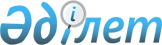 О переименовании улиц населенных пунктов Улкен Нарынского сельского округаРешение акима Үлкен Нарынского сельского округа Катон-Карагайского района Восточно-Казахстанской области от 23 февраля 2012 года N 01. Зарегистрировано управлением юстиции Катон-Карагайского района Департамента юстиции Восточно-Казахстанской области 07 марта 2012 года за N 5-13-117      Примечание РЦПИ.

      В тексте сохранена авторская орфография и пунктуация.

      В соответствии с пунктом 2 статьи 35 Закона Республики Казахстан от 23 января 2001 года «О местном государственном управлении и самоуправлении в Республике Казахстан», подпунктом 4) статьи 14 Закона Республики Казахстан от 08 декабря 1993 года «Об административно-территориальном устройстве Республики Казахстан», учитывая мнение жителей Улкен Нарынского сельского округа, РЕШАЮ:



      1. Переименовать в селе Улкен Нарын следующие улицы:

      1) улицу Восточная – на улицу «Шыгыс»;

      2) улицу Северная – на улицу «Солтустик»;

      3) улицу Кирова – на улицу «Отан»;

      4) улицу Озерная – на улицу «Озен»;

      5) улицу Калинина – на улицу «Тауелсиздик»;

      6) улицу Школьная – на улицу «Мектеп»;

      7) улицу Береговая – на улицу «Жагалау»;

      8) улицу Горная – на улицу «Таулы»;

      9) улицу Пролетарская – на улицу «Жумысшылар»;

      10) улицу Молодежная – на улицу «Жастар».



      2. Переименовать в селе Балгын следующие улицы:

      1) улицу Комсомольская – на улицу «Жастар»;

      2) улицу Школьная – на улицу «Мектеп»;

      3) улицу Западная – на улицу «Тәуелсиздик».



      3. Переименовать в селе Свинчатка следующие улицы:

      1) улицу Морская – на улицу «Тениз»;

      2) улицу Береговая – на улицу «Жагалау»;

      3) улицу Молодежная – на улицу «Жастар».



      4. Переименовать в селе Юбилейное следующие улицы:

      1) улицу Западная – на улицу «Батыс»;

      2) улицу Береговая – на улицу «Жагалау».



      5. Переименовать в селе Жулдыз следующие улицы:

      1) улицу Школьная – на улицу «Мектеп»;

      2) улицу Центральная – на улицу «Орталык».



      6. Контроль за исполнением настоящего решения возложить на главного специалиста Д. Молгеждарову.



      7. Настоящее решение вводится в действие по истечении десяти календарных дней после дня его первого официального опубликования.

       Аким округа                                А. Ахметов
					© 2012. РГП на ПХВ «Институт законодательства и правовой информации Республики Казахстан» Министерства юстиции Республики Казахстан
				